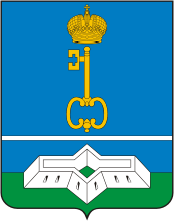 СОВЕТ ДЕПУТАТОВМУНИЦИПАЛЬНОГО ОБРАЗОВАНИЯШЛИССЕЛЬБУРГСКОЕ ГОРОДСКОЕ ПОСЕЛЕНИЕКИРОВСКОГО МУНИЦИПАЛЬНОГО РАЙОНАЛЕНИНГРАДСКОЙ ОБЛАСТИПЯТОГО СОЗЫВАРЕШЕНИЕот «04» сентября 2020 года № 50Об отмене решений Совета депутатов муниципального образования Шлиссельбургское городское поселение Кировского муниципального района Ленинградской области Руководствуясь ч.1 ст.48 Федерального закона от 06.10.2003 г. № 131-ФЗ «Об общих принципах организации местного самоуправления в Российской Федерации», р е ш и л:1. Отменить с момента принятия следующие решения Совета депутатов муниципального образования Шлиссельбургское городское поселение Кировского муниципального района Ленинградской области:от 18 июня 2020 года № 39 «Об утверждении Порядка  предоставления субсидии на  оказание финансовой помощи для погашения денежных обязательств, обязательных платежей и восстановления платежеспособности муниципальных унитарных предприятий муниципального образования Шлиссельбургскоегородское поселение Кировского муниципального района Ленинградской области, осуществляющих деятельность на территории муниципального образования Шлиссельбургскоегородское поселение Кировского муниципального районаЛенинградской области в целях предотвращения банкротства»;от 18 июня 2020 года № 40  «Об утверждении Порядка заключения соглашений между органами местного самоуправления муниципального образования Шлиссельбургское городское поселение муниципального образования Кировский муниципальный район Ленинградской области и муниципальным образованием Кировский муниципальный район Ленинградской области о передаче осуществления части полномочий по решению вопросов местного значения»; от 02 июля 2020 года № 43 «О передаче части полномочий по решению вопросов местного значения муниципального образования Шлиссельбургское городское поселение Кировского муниципального района Ленинградской области».Решение вступает в силу после официального опубликования.Глава муниципального образования                                                 М.В. Лашков